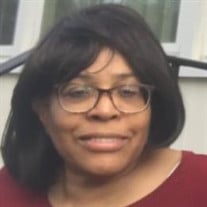 Audrey Louis, age 68, died peacefully surrounded by her loving family on November 7, 2022. Audrey, (often called Aud by her loved ones), grew up in Passaic, New Jersey with her parents Lucious and Evelyn and a host of siblings, nieces, nephews, aunts, uncles and cousins. She was the seventh of eight children.
Family was always an important part of Audrey’s life, and she was not only reliable but also dedicated to helping whenever and wherever she could. Audrey was always generous to anyone who found themselves in her company. She loved conversing about various subjects and could find things to ‘chat’ about with nearly anyone. She would go out of her way to make every person who came into her orbit feel welcomed.
An animal lover from an early age, Audrey adopted a variety of cats throughout her life. As a child, she even saved the family cat during a house fire. Audrey enjoyed watching British mysteries, crime dramas and the Dr. Phil show. She was also passionate about reading, loved collecting cookbooks and leafing through a good magazine. Her music collection brought her much joy and Audrey’s love of music was both deep and wide. She enjoyed studying the Bible and was a faithful Sunday School student at Grace Bible Class Church. Audrey was a Rutgers University graduate attending school while working full-time. She was an employee at Verizon for over 25 years and most recently employed at the Business School at Rutgers University (RBS). She was incredibly proud of her work with the staff and students at RBS and loved working on campus in both New Brunswick and Newark.

Audrey is survived by her siblings, Kenneth (Gloria); Valerie Moore (Warren); Van; Marilyn Howard (Walter) and Karen; other family members, friends and three beloved cats Zavy, Tameka and Ali.

Audrey is predeceased by her parents, Lucious and Evelyn Louis, brother Herman Smallwood and sister, Gloria Henderson.

Family and friends may attend the visitation on Friday, November 18, 2022 from 11:00 am – 12:00 pm followed by services at 12:00 pm at the Grace Bible Class Church, 54 Pine Street, Passaic, New Jersey 07055.